Съобщение в три части - 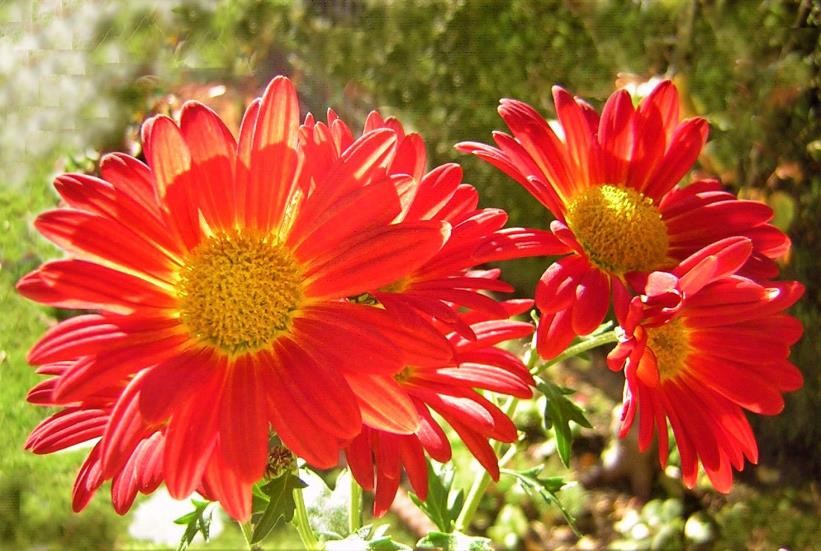 Вътрешна трансформация в незабележимо и сърдечно същество от небесен произход Част 1 -Теми за съобщения:  Въвеждащо описание от небесния дух на любовта за вътрешна трансформация по пътя към дома на светлината за човека и душата. Да се пробудиш духовно още на земята в човешкото тяло е късмет за душата. Как небесните същества обитават уникални планети, чиито вибрации и състав на частиците са точно настроени към техните еволюционни стъпки и начин на живот. Трудните обстоятелства в този свят разкриват ново духовно познание чрез свързани с Бога вестители. Какво или кой е довел до създаването на човека и как това е фундаментално и умело прикрито. Житейски съвети за всички, които искат да разберат и чуят сърдечния източник на любовта - Бог. *     *     * Съветвам хората, които искрено възнамеряват да се завърнат в небето, да получат инструкции от моя дух на небесна любов. Моят дух на любовта в Аз Съм ти (глашатай) отново получаваш в себе си, защото си ме помолил за друго откровение в молитвата на сърцето. Всяко послание от изобилието на знанието на моето небесно сърце в първоначалното централно слънце е предназначено за вътрешните хора с отворени сърца, които търсят божествени мъдрости и винаги нови духовни знания с дълбоки описания на небесния живот. Такива чувствителни хора отдавна копнеят в себе си за живот без страх, тревоги и страдания, хармоничен и мирен, както и свободен, но такъв, какъвто никога няма да изпитат в този хаотичен свят на измама с много аномалии, ужасни състояния на война, природни бедствия, несправедливост и ограничаване на свободата на съществуване чрез все нови и нови вирусни епидемии и много други трагични обстоятелства в живота. От моята небесна гледна точка това е почти непоносимо състояние на живот за тези добродушни, мирни и сърдечни хора. За такъв трагичен, скръбен живот на хората с въплътените им души някога надменни и горди същества са положили основния камък още във финото светлинно тяло, защото вече са били обременени с много незаконности от различен вид и са били слаби в светлината. Те искаха в своята воля, въпреки моите божествени предупреждения за небесните светлинни пратеници, да създадат на всяка цена пълноценни материални светове и освен това същества с кондензирани атоми, в които по-късно да се вграждат безброй пъти със своето светлинно тяло. Това те успяха да направят след множество неуспешни опити в продължение на много космически еони, но как, можете да видите днес по всички душевни страдания на хората и техните души. И все пак някои от по-ранните създатели все още с гордост възхваляват човешкото тяло като уникално чудо. Пак други, които бяха основали религиозни общности по собствена воля, ми приписваха създаването на човека преди хиляди години и дори днес ме хвалят от ума си какъв гениален човек съм създал някога. Но твърденията на някогашните, а и на днешните духовници, произтичат от тяхната духовна слепота, която те винаги пренасят наново върху своите вярващи. Те са успели да вкарат хората в принципа на надменния и горделив живот и това се отразява сериозно на душите им, които вече не могат да се върнат към предишния си скромен и сърдечен небесен живот, защото нямат следи за него. Това е голяма трагедия от гледна точка на моята небесна същност. Наистина, този свят с облика на лично важни и властни хора е противоположен на свободния, сърдечно направляван, ненатрапчив и смирен небесен живот на чистите същества от светлина. Поради тази причина е необходимо всяко човешко същество, което желае да се завърне с душата си в небесното битие, да положи искрени усилия да разпознае и усъвършенства непривлекателните си черти и начини на поведение, които е усвоило и с които се е обременило в неземните ефирни и грубоматериални светове на падението, отчасти несъзнателно, а също и съзнателно, като се е приспособило към незаконния начин на живот на планетарните жители. За човек, който желае да се върне в Небесното царство, това отначало е значителна промяна в живота, която е възможна само чрез много малки стъпки на самопознание и преодоляване на грешките и слабостите му, при условие че вече притежава много аспекти на познанието за небесния принцип на живот. Дългото и трудоемко завръщане в небето се случва само защото човекът и неговата душа, която е подредена по същия начин, първо трябва бавно да се освободят от нисковибриращите, светски навици от отрицателен вид, с моята божествена помощ от сърцевината на душата.  Наистина светските, егоцентрични и властнически особености на повечето хора нямат нищо общо с живота на сърдечните, сдържани, чисти небесни същества от светлина, които живеят в равенство и праведност. Незнанието за това може да причини много проблеми на вярващата в Бога душа, която не е преживяла своето човешко битие с духовно по-висш, благороден начин на живот, след като се е измъкнала от безжизненото тяло в несъвършените царства от другата страна, защото често душата се оставя да бъде силно отклонена от целта си да се върне в светлия си дом от други същества или космически обстоятелства, които все още не са й известни. Затова още днес започнете целенасочено да се приспособявате към хармоничните, мирни и справедливи небесни закони на живота и благородните качества, които Аз, Бог в Аз Съм, вечно управлявам за всички същества на творението сърдечно, разбиращо, смирено и с любов в небесното централно слънце, за да можете скоро отново да участвате в блажения небесен живот, който вече веднъж е бил ваш и отново ще бъде.  Затова приветствам вътрешните хора с отворено сърце, които искат да узреят духовно още повече. Предлагам им ново и разширено, както и коригирано духовно познание, което все още е непознато за някои, за да могат да натрупат нови духовни знания и опит за желаната от тях положителна промяна на съществуването. След това душата им поема и живота им от другата страна, защото всяко запаметяване от човешкото съзнание автоматично се поема и в космическото съзнание от другата страна и остава там, докато не престане да се нуждае от информацията от земния живот за себепознание и духовно разширяване. Но във фазата на пречистване на душата е необходимо душата от другата страна да може отново и отново да се вглежда в незаконните покрития, които са поставени върху частиците на душата ѝ, с моята божествена помощ за нейното самопознание. Този процес отнема различно време или само кратко време при душа, желаеща да се върне, в зависимост от това колко бързо душата преработва вътрешно незаконното поведение и след това ми го предава за разтваряне с искрено вътрешно разкаяние. Ако с моята божествена помощ то отново е успяло да открие някои незаконни частици на душата, които са били покрити с житейски картини от неговите минали или по-ранни житейски съществувания в есенните светове, тогава то проявява много по-голям духовен поглед, за да открие още незаконни частици в обвивките на душевните частици. Ако отново намери, тя е много щастлива от това и ми предава тези енергийни хранилища с много информация от падналите светове, за да се разтворят в сърцевината на нейното същество, в нейното пулсиращо жизнено сърце. В него е моят любовен дух с квинтесенцията на знанието от най-великото универсално сърце на цялото творение, небесното изначално централно слънце. Разтварянето на небесните далечни хранилища става с моите светлинни енергии от качеството на милосърдието, в което се съдържа моята всеопрощаваща любов към всички същества. Наистина, чрез постоянно нови и разширявани логически духовни описания и дълбоки знания, съдържащи се в моя небесно-божествен източник на живот, и с опита на отвореното сърце на човека по вътрешния път към небесните светове, неговата душа може да се развива духовно много по-бързо в извънземните царства и с моята любяща помощ да намери отново много по-лесно небесната ориентация и близост.  От моята небесна гледна точка обаче за много духовно отворени хора на тази земя е много трудно да напредват по своя стремеж към вътрешния път към светлия дом и да се развиват духовно, защото не желаят или не смеят постепенно да отстранят многобройните външни препятствия на ежедневието, за да могат да се развиват духовно по-свободно и безпрепятствено. Това е много тъжно за вътрешната им душа, която изпитва силен копнеж по своя дом от светлина.  И все пак много отворени и решителни хора успяват да постигнат огромно духовно разширение на съзнанието само за няколко години, защото духовно пробудената им вътрешна душа им помага да придобиват многократно нова и разширена представа за живота тук, на земята, и за живота от другата страна след известно време. Но това може да стане само когато човекът му живее по-сдържано в тишина, във вътрешна хармония и равновесие, както и в мир с ближните си. Но за духовното пробуждане душата се нуждае от много нови градивни елементи на знанието чрез човешкото съзнание, които да я стимулират да се допитва до мен през нощта в житейското си ядро, за да възвърне постепенно предишната си ориентация към небесните закони.  Да се събуди духовно още на Земята в човешкото тяло е късмет за душата, защото тя си спестява това в областите от другата страна, където безброй вярващи души са в духовен сън в продължение на много еони поради религиозна зависимост, тъй като техните душевни частици са напълно покрити с нечисти религиозни и светски знания. По тази причина информацията за небесното знание вече не може да бъде извикана от душата и да достигне до нейното съзнание. Такива същества са духовно незрящи от моята небесна гледна точка, защото те предимно проявяват небесно безжизнено поведение, без да го осъзнават.  Те не осъзнават своето нечисто и незаконно покритие, защото са силно обгърнати от светското си лично поведение и от складовете на незаконното религиозно учение и затова вибрират ниско. Вече не е възможно да усещат моите високовибрационни любовни потоци от ядрото на душевния си живот или да ме възприемат на езика на картините. Освен това те не допускат до себе си никакви по-висши развити или небесни същества, защото поради невежество или погрешно религиозно учение страшно вярват, че те са същества от противоположния свят, които само разпространяват лъжливи учения, защото описанието, което им предлагам за небесния живот на свойствата, което им предлагам от моето вселенско сърце за небесните пратеници на светлината, не съвпада с тяхното религиозно учение от този свят. За да може душата на един духовно отворен човек още на земята да се пробуди за вътрешния небесен живот и да си спести трудоемкото духовно преориентиране към небесните качества и начин на живот с много обиколки в областите от другата страна, предлагам чрез вестители с различно съзнание на хората, които желаят да се върнат, много малки модули от знания, които могат да ги стимулират към по-далновидно мислене и към преориентиране към небесния живот на чистите същества. Който още в земното време е отворил широко духовното си сърце за вътрешния, лично незабележим живот на щастливите небесни светлинни същества и се опитва да възприеме с мисълта на сърцето си новото небесно знание за вестителите на сегашното време, защото вече ясно усеща отвътре, че в него се разпознава далновидна духовна логика и си струва да я включва ежедневно повече в живота си, той ще може да събере много нови духовни житейски прозрения. Един ден той ще може да бъде много щастлив от смелите си стъпки на себенадмогване към положителна промяна на характера чрез усъвършенстване на непривлекателните си черти.  При всеки човек настъпва малка промяна в горното и подсъзнанието чрез нови житейски впечатления или ново знание, ако човек го одобри и приеме. За това ви давам пример: Човек, желаещ да се върне, приема в съзнанието си ново духовно познание чрез четене, в което се съобщава за небесния живот на чистите същества и той може да го утвърди отвътре. След това в съзнанието му се извършва подреждане на новото знание. Само едно малко ново знание може да промени положително мисленето, възгледите и схващането за живота на човек, който е съобразен с мен, небесния дух на любовта, и да му помогне да се приспособи повече към благородните небесни начини на живот. Ето защо такъв човек, от моята небесна гледна точка, може всеки ден да отваря малко разширение на съзнанието си, което отново го извежда на малка крачка напред по пътя към небесното битие.  Когато той все повече се осмелява да напредва духовно, да поема нови градивни елементи на знанието от моя небесен източник на любов, да ги преосмисля и смело отново да коригира донякъде предишния си възглед за мислене и живот, тогава картината на небесната мозайка ще става все по-ясна и голяма в неговото душевно-човешко съзнание. По този начин той ще може по-добре да разбере описанието на моя любовен дух, който му е непознат - и ще бъде щастлив от това.  Вече съм ви описвал в други откровения на моя небесен дух на любовта, че небесните двойници, които имат искреното намерение да преминат на по-високо еволюционно ниво, все още са предварително инструктирани от мен в детайли за новия си планетарен живот. Внимателно насочвам вниманието им към новостите, които ще ги накарат да променят досегашния си начин на живот. За тях ще бъде удовлетворяващо, че светлинното им съзнание отново ще се разшири донякъде благодарение на знанията, които са придобили. Това води дотам, че чрез своето съзнание, което е по-силно енергийно и вибрира по-високо, те ще могат да видят по-глобално в себе си връзките на гигантския небесен живот на творението, да го разберат все повече и да участват щастливо в него в своето вътрешно същество. Но все още не сте научили от мен защо жителите на всяка небесна еволюционна планета водят малко по-различен начин на живот помежду си. Наистина, всяка планета в седемте небесни равнини има различен характер на частиците и те са свързани с магнитните течения на планетарните ядра. На свой ред всяка планета има ядро, което е в една линия със Слънцето на галактиката и получава от него енергии, които я ободряват. По този начин косвеното снабдяване с енергия на всички небесни планети идва от първоначалното централно небесно слънце.  Тъй като всички небесни планети имат различно естество на частиците, различно светлинно излъчване и вибрации, които винаги са съобразени с еволюционното състояние на планетарните същества, е необходимо те да водят определен начин на живот, който също е подходящ за състоянието на планетата.  Когато нови дуални същества пристигнат на еволюционна планета, те могат да извикат своя начин на живот според картинните представи, които са получили преди това от мен от своето жизнено ядро и са съхранили в светлинното си съзнание, малко по малко и в един или само в продължение на няколко небесни еона, да преминат към новия начин на живот, който ще бъде открит. Ако това се случи успешно с двойка по едно и също време, тогава някои частици от светлинното им тяло се отварят и все още непознато знание за сътворението се влива в светлинното им съзнание в картини, а видяното ги поставя в радост и блаженство. Това е моментът, в който те придобиват духовно разширение. Наистина всеки начин на живот на небесните двойни същества винаги е насочен към законните потоци светлина на Първичното централно слънце, към небесните основни правила и благородните качества. По този начин всички различни начини на живот на небесните същества, които те откриват в своите еволюции, се съдържат в най-великата съкровищница на творението на Първичното централно слънце, която аз мога с любов да управлявам за тях и също така да им я предложа по скромен начин, ако те сърдечно ме помолят за това. Всеки начин на живот, който небесните двойки могат постепенно да отворят доброволно и с благодарност в своята еволюция, показва множество фиксирани функции и механизми, които имат определена форма на изразяване и значение за тях. Сигурно ви е непонятно, че всички разновидности на живота на небесните същества са енергийно и информационно свързани с цялото небесно Творение чрез постоянно движещите се светлинни потоци, идващи от Първичното централно слънце. Тъй като небесните светлинни същества живеят на своите планети без усещане за време, за тях е изгодно да бъдат нежно стимулирани от информацията, съдържаща се в небесните светлинни потоци, и да не спират да се докосват до все по-висши начини на живот, за да могат да изпитат още по-голямо състояние на двойно блаженство в себе си. Тази стимулация чрез светлинните потоци е това, което някога са искали небесните същества. Отново и отново им е възможно да отварят нови и по-висши варианти на еволюция, защото в небесното битие съществата, които са напреднали в еволюцията, винаги извеждат по-гениални нови варианти на предишните варианти на своето творческо съзнание и ги предават на моя любовен дух в Аз Съм. Някои духовно ориентирани хора ще трябва първо да помислят върху това описание на моя дух на любовта и да го обработят в човешкото си съзнание, за да могат да го класифицират до известна степен. Чрез този пратеник се опитах да ви обясня, че в небесното същество съществуват безброй варианти на начин на живот на съществата и защо те са толкова много. Въпреки това моето картинно обяснение в седмо измерение на изразяване никога не може да отрази човешкото съзнание на вестителя, макар че от сърце бих искал да ви предам повече. Моля, не се натъжавайте за това. Но един ден моят дух на любов в отвъдното ще може да ви предаде картинните обяснения много по-разбираемо, но само ако ме помолите за това, защото това много ви интересува. Но някои от вас, далеч по-зрели небесни домакини, отново разпознават важно парче от мозайката в моето описание, което за вас е несъвършено, но което той може да постави в своята все още непълна картина. Благодарение на това той може да разпознае отново малко по-ясно небесната картина на творението в своето душевно-човешко съзнание. Това може да е печалба за усилията му за връщане на небето. Наистина, от моите винаги разширяващи се божествени описания човек, който е навлязъл в нова духовна територия, може да направи нови изводи за собствения си живот, но за това вчера все още му липсваше новото знание. Затова винаги търсете нови духовни познания, които са съвсем близки до небесната логика на чистите светли същества, тяхната далновидност, свобода, сърдечност, справедливост и равенство, както и личния им незабележим начин на живот. Знайте и това: всяко малко разширяване на човешкото мислене може да инициира извличането на богата нова информация от душевното съзнание на духовно пробудената душа, така че човешкото съзнание да разбере по-обстойно новото важно съдържание на знанието от моя небесно-божествен източник на живот. Този духовен вътрешен процес е много важен за човешкото същество по Вътрешния път към небесното съзнание, защото чрез него то може да разбере по-дълбоко и ясно небесната закономерност или едно от описанията на моето послание. Но това не е било възможно преди за неговото човешко горно и подсъзнателно съзнание поради липсващи данни.  Но някои искрени и сърдечни вестители, които в продължение на десетилетия получаваха моите божествени послания и с душата си проникваха дълбоко в небесните закони и черпеха много духовни знания, които можеха да предадат на възприемчиви духовни хора, веднъж или няколко пъти стигаха дотам, че усещаха новоприетите от мен знания с непознати описания и твърдения за небесното същество или за извъннебесния живот на отстъпилите същества като духовна катастрофа. Но техният постоянен духовен напредък с душата им в техния небесен потенциал за съхранение, тяхното подслушвано небесно съзнание, което беше пречистено и изчистено от моите предавания на послания за кратко земно време и можеше да освободи огромно, свръхголямо небесно знание, довеждаше вестителите до вътрешно безпокойство, смазващи опасения и страх. Това им коства много дни, а понякога и месеци на несигурност, нерешителност и съмнения. Когато за пръв път чуха от мен ново знание, непознато за тях, а също и за духовно отворените хора, които се интересуваха от моите послания, някои братя изпаднаха в състояние на отчаяние и раздор. Изведнъж предишното им знание за посланието, както и представата им за Бога и творението в някои твърдения вече не съвпадаха с новополученото, съответно бяха остарели и следователно безполезни. Ето защо те бяха отчаяни и страхът се настани в шиите им, защото се страхуваха от все още духовно неопитните и фанатични вярващи в техния малък кръг.  Така се е случило с много истински вестители през хилядите години на тази земя, които са получавали послания от моя небесен източник, както и с този вестител, който черпи от моята светлина на любовта вече няколко десетилетия. Но също така той преодолява себе си отново и отново след дни на недоумение и отчаяние и мислех над логиката, която се крие зад него в моите нови описания на творението, предадени му и скоро може да ги класифицира добре. Но той можеше да направи това само защото неговата духовно зряла душа го подкрепяше отново и отново с втори картини, когато се събуждаше от сън. Без помощта на душата си, която отново и отново му предава от своето отворено съзнание непокритите хранилища на небесното знание, той не би могъл да се пребори в този свят на дълбоко паднали същества, да приеме новостите на небесното знание и да продължи задачата си на вестител, защото измамните души само чакат да го разубедят от моето небесно слово на любовта.  След молитвата на сърцето душата му, а също и той, преминаха в по-висока вибрация чрез моите енергии на любовта, прехвърлени към тях. Чрез това душата, за тяхната обща защита срещу натрапчиви души, може да се постави над човешкото си енергийно поле (аура) и в това състояние е възможно да се предаде на него в горното съзнание обясняващи импулси или кратко избледнява във втори картини, които са богати на изрази, така че той не започва да се съмнява в духовна новост. Отново и отново тя го изправяше и му помагаше да навлезе в нова духовна територия. Чрез предаването на посланията на моя любовен дух отново и отново се разкриваха някои частици на душата и това доведе до постепенното им отваряне и в съзнанието на душата можеше да се влее нов небесен потенциал за съхранение.  Неговото човешко горно и долно съзнание също винаги печелеше от това, благодарение на което можех отново да предам нови описания на небесните закони на провъзгласителя. Това продължи, докато веднъж в горната част на съзнанието му и в подсъзнанието му се появиха толкова много описания на творенията, че стана възможно да му предам подробни описания. Така той все по-добре разбираше цялата картина на пъзела на сътворението, като по този начин можеше приблизително да разпознае една напълно нова картина на небесния и извъннебесния живот, която напълно затъмняваше старата му картина на сътворението, завладяна от религиозните и духовно ориентираните хора, и следователно я правеше безполезна. Той беше много щастлив от този резултат, защото почувства и разпозна в новата картина на сътворението една далечна логика на сътворението и смисъла зад нея на отделните обяснения в моите послания. Той бе успял да надвие себе си до такава степен, че аз успях да донеса от моя небесен източник на любов непознато, изгубено небесно знание в този небесен отпаднал свят, което сега много вътрешни хора в този свят могат да четат или да чуят озвучено.  Духовно търсещите хора в много страни на Земята сега получават с това ново духовно познание за вътрешния път към своя светъл дом ново, по-реално мислене и разбираема космическа идея, за да променят по собствена воля своя незаконен живот. Те са благодарни и щастливи за това, защото чрез посланията са получили отговор на много от предишните си въпроси, тъй като преди не са могли да разберат и правилно да класифицират толкова много неща в този свят. Радвам се заедно с тях за това и им пожелавам необходимата готовност и усърдие да преодолеят завинаги вече признатите си недостатъци и слабости, така че чрез вътрешната и външната си трансформация да се приближат много повече до жадуваната цел, а именно да бъдат отново щастливи, свободни и сърдечни същества от светлина, които живеят и работят с радост в небесната безкрайност. Но преди вестителят да е узрял дотолкова, той от време на време се оказваше в ситуация, в която вече не искаше да получава послания, защото се съмняваше в себе си и в моите послания, които му предавах. Но това не продължи дълго, защото той скоро си спомни за предишните ми предупреждения. Обясних му: Когато чуе в себе си ново знание, което му е непознато, тогава трябва да го обмисли добре за първи път и да се опита да го класифицира наново. Но не бива да се задържа дълго в съмнение, защото чрез подобни мисли човек попада в много опасна за него ниска вибрация и след по-дълго размишление става видим за привързаните към земята фанатични религиозни души, които след това се опитват да му влияят масирано.  Наистина, те нямат нищо друго предвид, освен да наблюдават небесен вестител на моята любов. Ако той каже нещо друго или го предаде писмено, което противоречи на старите им религиозни доктрини, тогава те първо се опитват да му въздействат масирано с импулси на съмнение. Тоест, ако той е в ниска вибрация, те го тормозят с настойчиви страхови импулси, като например: полученото знание идва от противоположни на Бога същества, така че той отхвърля новополученото от мен духовно знание. По този начин те защитават в този свят своята религиозна доктрина и собствените си житейски позиции. Не бих могъл да успея чрез един вестител да донеса ново небесно познание, за да не бъдат опровергани техните противоречия и лъжи. Те все още се чувстват комфортно в своята несвободна религиозна вяра и се страхуват от моите послания за истинските небесни вестители. Ето защо те правят всичко, за да не се срути като къщичка от карти тяхната вече прогнила религиозна сграда и техният неверен и нереален мироглед чрез ново знание от моя небесен източник.  Но по времето, когато вестителят е получил първите нови, все още неизвестни предавания на знания за творението от моя небесен източник, той вече е имал одухотворена душа, която не е позволила на човека да остане дълго в съмнение. Отново и отново тя му даваше насочващи картини за духовно разбиране, които той все още не можеше да класифицира и разбере, защото в собственото си съзнание тя вече беше на километри пред човешкото съзнание. Това беше неговият късмет, защото това се случваше на много диктори, които дълго се колебаеха и съмняваха в неизвестен небесен закон или в корекцията на религиозно учение, така че след това чуваха вместо мен само натрапчиви религиозно ориентирани души в тях, без да подозират, защото те след това се преструваха на моя любовен дух с диктора.  Наистина, тези паднали вестители бяха така измамени от досадни, фанатични религиозни души, че скоро отхвърлиха небесните новости на познанието, чути от мен. За да се промъкнат с вестител и да събудят доверието му, тези души обичат да се преструват на дух на любовта или на небесни пратеници на светлината. Те правят всичко възможно той да не е сигурен във вътрешното си слово и да повярва, че е бил временно вдъхновен от противоположни същества, които са му прошепнали невярно знание. Ето защо, казват те, той трябва да спре да мисли за новото, непознато знание, а да се върне към познатото му религиозно учение. Ако това се случи с глашатай от незнание за невидимото дадено, тогава коварните души завладяват вдъхновението и повече не му позволяват да стигне до друг духовен поглед. Те постоянно се опитват да го вдъхновяват с откъси от своите религиозни учения и с тези, които са известни на пратеника, които те извикват от своя духовен потенциал и които вече са известни и на вярващите хора. Такива медиуми са паднали вестители, без да подозират това в началото, защото все още не могат да видят душите. Но когато те са напълно на своята вълна и могат да видят душите, тогава са много уплашени и не искат да знаят нищо повече за вътрешното слово на моята любов. Наистина, това се е случило с много проповедници в земното минало и продължава да се случва и днес. Когато получиха непознато знание от моя небесен източник, което не съвпадаше с техните религиозни учения или по никакъв начин не се съгласуваше с тях, те изпаднаха в съмнение и паника. Тяхното съмнение се превърнало в гибел и това все още се отнася за някои проповедници. На тях им беше и е много трудно да приемат от мен новото небесно знание за небесното сътворение, за падението на съществата и за създаването на допълнителни небесни светове на падението чрез отстъпили същества. Но моят любовен дух никога не се отказа да коригира чрез смели и духовно зрели вестители това, което дълго време е било и все още е погрешно представяно от религиозните водачи и духовниците в техните учения, например, че някога този свят и човекът са били създадени от мен, Бога в Аз Съм - и това все още ми се вменява или внушава днес. Как могат да приемат такова нещо от мен и да твърдят, че съм създал такъв жесток, разрушителен свят, в който всеки миг хората, душите и природата изпитват неописуеми страдания. Аз съм най-силно пулсиращата сърдечна любов, милост и нежност в цялото творение и не проявявам такива разрушителни черти и девиантно поведение, каквито хората живеят от заселването на земята. От моята небесна гледна точка този свят е в толкова ниско и хаотично състояние, че предишните религиозни хора са си го представяли като "ад"! Всъщност преди много космически еони и милиарди години много дълбоко паднали същества са създали този свят и човешкия живот, за да унищожат цялостното творение чрез този свят с противоположния си живот, така че един ден да могат да създадат ново еднополюсно творение от натрупаните отрицателни енергии на този свят, в което те да бъдат владетели на поробените същества.  Да се разбере това и днес е много трудно както за вярващите, така и за невярващите хора, защото не Аз, Божеството Аз Съм или небесните същества са създали този самоунищожителен свят, а такива същества, които не са имали нищо друго предвид, освен да предизвикат нова трагедия на сътворението след разделението на сътворението. Това щеше да бъде свързано с неописуеми страдания на всички същества и на все още незрелия живот, ако Исус Христос с небесните верни на Своята страна не беше предотвратил това в последния момент преди повече от 2000 години.  Много доброволни небесни същества са се въплъщавали още преди Исус по-често в плана за спасение на тази земя, за да спасят творението от унищожение, защото първо е трябвало да подготвят дръзкото, трудно и опасно въплъщение на Исус. За повечето хора е непонятно и невъобразимо, че небесни отстъпници, дълбоко паднали същества са били способни да замислят такова отвратително нещо, въпреки че някога също са живели щастливо заедно с други светли същества в продължение на безброй еони в небесното битие.  Истина е, че отстъплението на някои същества от небесните закони за свойствата, които те вече не искат да живеят, - въпреки че някои от тях първо са се съгласили с тях чрез демократично гласуване - някога е предизвикало небесна катастрофа на сътворението с неописуеми размери преди безброй космически еони. Днес вярващото човечество не знае какво се е случило някога, защото няма познания за това и това също има своите причини. Съществата по онова време, вече изпаднали дълбоко в съзнанието си, умишлено не са вписали в гените си, в човешкото подсъзнание, при създаването на първата човешка двойка никакви запаси от процесите на сътворението и плана за унищожението им, така че дори човекът в горното си съзнание не прозира безсмислието на живота си чрез дълбоко мислене и питане и в него се поражда копнеж за небесен живот. Те са съхранили в гените програми за управление и мрежа от данни с неизразими знания - според съзнанието на душата си, - така че човешкото тяло да може да се ориентира добре в пълната материя, изградена от нисковибриращи, сгъстени и бучки, препрограмирани атоми с небесен произход, но без признаци за по-висш живот във фината материя. Тези същества, отпаднали от небесното същество, дълбоко в душевните вибрации, които са били активни в създаването на пълния материален свят и на човека, както и на природата, са възнамерявали да се вградят последователно в човешка дреха. Но те не искаха да имат все още частично непокътнатата си небесна памет в своето вече потъмняло, бедно на светлина ефирно тяло, затова я прикриха с нова информация.  Наистина, от тези бедни на светлина същества от другата страна, много от които са въплътени днес, никой средностатистически човек не научава как всъщност е възникнал този свят и какво наистина се е случило след разделянето на творението. Това няма да ви бъде казано и от религиозните водачи, които уж са в сърдечен съюз с мен и получават от мен вдъхновения за ръководство на своята незаконна религия и нейните вярващи, защото повечето от тях са участвали в създаването на света, а също така все още искат да го задържат и поддържат. Религиозно ориентираните същества в земния свят, които работят заедно със себеподобните си в земната дреха, по обичайния си начин отдалечават послушните вярващи от небесния живот със своите религиозни доктрини, които сами са измислили. Това е тъжен факт от гледна точка на небето.  Наистина добродушните вярващи от различните религии не подозират, че несъзнателно за тях подкрепят религиозните водачи в отвъдното и на тази земя по различни начини с жизнените си енергии. Духовно слепите религиозни водачи от случая обаче могат да направят заклинание само на такива хора или извънземни същества, които водят живота си духовно слепи, иначе вече биха се освободили от него. Това са такива вярващи хора и вътрешни души, които са свикнали да живеят духовно незаинтересовано и безразлично, без нито веднъж да се запитат за смисъла и целта на живота си и да го опознаят по-добре. Те са преживели много прераждания в този тъмен и хаотичен свят. Те си затварят очите или гледат равнодушно, когато всеки ден природата и много хора страдат от безмилостните действия на безсърдечни хора. Тези вярващи са на мнение, че моят дух на любовта би трябвало вече да знае защо всичко се случва така, защото имам универсален поглед, следователно не е необходимо да полагат усилия, за да променят нещо в света към положително. Повечето вярващи живеят с този духовно мъртъв възглед, който показва силна магнетична обвързаност с религиозната общност на този свят.  Много от тях смятат, че събитията в света, а и те самите, се контролират от мен от невидимия свят и че не могат да направят нищо срещу това, защото аз съм създал този свят и стоя над тях със своята сила. Те погрешно вярват, че аз съм универсално непредсказуемо същество с власт и че наказвам хората с лошо поведение по различни начини, когато сметна, че това е правилно, например чрез катастрофи, удари на съдбата, болести и епидемии или злополуки, тъй като самият аз съм универсалният закон на живота.  Но те не подозират за космическия факт, защото нямат достъп до невидимия, извънземен фин живот и до скритите в душата им запаси с небесен произход. От духовно невежество те не осъзнават, че отдавна са попаднали на невярното познание за разрушителните и непоправими паднали същества, поради което днес не могат да си представят, че живеят в свят, който е създаден от дълбоко паднали същества. И също така не могат да си представят, че физическото им тяло не произлиза от мен, а от съществата, които вече са били подвластни на заблудата за унищожение и генетично са им предали арогантния си характер и девиантните си наклонности. Такъв предварително програмиран живот в гените и клетките, който се отнася и до мъчителното раждане и тъжната смърт на човека, може да означава само отново и отново много страдания за въплътената душа и човешката дреха. От моята небесна гледна точка второто тяло, в което ефирната душа се вмъква и излиза, е незаконно поведение и противоречи на издигащия и запазващ небесен принцип на живота. И такъв живот трябваше да създам някога аз, универсалният дух на любовта! Сега разбирате ли, че отдавна сте изхождали от погрешни предположения и сега трябва да ги преосмислите, защото нищо друго не ви остава, ако искате да се върнете отново в небесното си изграждане и запазване на вечния живот. Тук се обръщам към онези, които все още непоправимо се придържат към прашните си религиозни доктрини и не искат да видят, че напълно грешат в космическия си възглед за мен и този свят, въпреки новото духовно познание от мен за един вестител. Но им оставям свободата да вярват в това, което искат в момента, защото аз съм свободният универсален дух на любовта. Наистина, който и днес вярва, че Аз съм създателят на този свят, въпреки че предадох на вестителя много нови описания на сътворението, респективно ги предложих чрез него за четене и размисъл, образно казано, той се вижда като в тъмна, създадена от самия него тъмница, която не пропуска никакъв лъч светлина на Моя дух на любовта отвън, а също и отвътре. Продължава да прелиства и чете старата си, прогнила религиозна книга на знанието, сякаш аз, изначалният дух на всичко живо, ще мълча завинаги.  Но аз винаги съм бил много активен с много вестители в различни части на земята на този свят и съм предлагал духовната си напитка от небесния източник на живот на духовно жадните хора, както говоря и днес за вестителя на моя любовен дух. Който иска да ме чуе и разбере, трябва първо да отвори широко духовното си сърце чрез сдържан и тих живот, където моята любов и нежност да се проявяват в него всеки ден все повече и повече. Тогава той не бива да ме вижда като наказващ и наказващ Бог в Аз Съм, а като дух на любовта, който се опитва нежно да помогне на всяко същество от другата страна, а също и на човека, без разлика, по много начини по отношение на неговата свобода на решение, за да може той отново да намери себе си. Това означава, че той трябва първо да разбере, че е универсално свободно същество и че аз никога не го покровителствам. Когато той успее да проумее моя дух на любовта до такава степен и му стане възможно да осъзнае духовно и далновидно какво означава вътрешна и външна свобода, тогава ще разбере моето твърдение, че се намира на най-тъмната планета от цялото творение, където от много хора лъха толкова много студенина на сърцето, безмилостност и безсмислие във всички области на живота.  Наистина, всеки ден в този противен на небето, жесток свят много хора биват безмилостно убивани, а безброй животни трябва да умират в мъки от ръцете на жадни за печалба, коравосърдечни хора, за да могат други да ги изядат с наслада. По същия начин природата изпитва неописуеми страдания, защото дърветата, храстите и растенията са безмилостно изсичани или изтръгвани от земята от изтощени хора. Едва когато човек осъзнае това, без да си слага очила и евфемизми, едва тогава ще може да разбере, че моят дух на любовта е създал този свят по невъзможен начин. Само така той ще разбере по-добре мен, универсалния дух на любовта, в него и във всички същества.  Който е преживял такова духовно развитие, в съзнанието му отново и отново възникват нови въпроси и мисловни образи, като например: защо хората успяват да извършат нещо жестоко и безмилостно или защо позволяват това или онова да се случи в света? Това е знак, че вътрешният странник вече има духовно пробудена и зряла душа, която за по-нататъшно духовно съзряване предава на съзнанието му нещо по-обхватно, за което да мисли. Това му помага да намери подходящ отговор, ако обърне повече внимание на вътрешните усещания на душата си, вместо да търси обяснения само в складовите възможности на късогледия си ум. На това трябва да обърне внимание вътрешният човек. Ако някой му зададе духовен въпрос, той трябва да се поколебае няколко секунди с отговора си, докато не усети ясно от душата си своите усещания, които са се оформили в мисли в горното му съзнание и съдържат обяснението, което трябва да се каже.  Но когато човек се опитва да си отговори на даден въпрос веднага, тогава мозъчните клетки се намесват в потенциала за съхранение на горното и подсъзнанието и с невъобразима бързина формират обяснение, което обаче е насочено предимно към този свят и следователно е късогледо. Това означава, че обяснението само от интелекта не съдържа духовна реалност, съответно в него липсва небесното закономерно съдържание. Този начин на говорене не е подкрепен и от моите любовни сили, изхождащи от сърцевината на душата, или от моите вдъхновения чрез душата, защото човешкото съзнание вибрира твърде ниско за това. Ето защо за хората, които се стремят към вътрешна промяна по пътя към небесния живот, е полезно да изчакат няколко минути с отговора, за да може човешкото съзнание да получи достатъчно време да установи контакт с душевното съзнание. Така човек не изпада в изкушението да преподава незаконно лично, за да бъде в центъра на вниманието на другите и по този начин да подобри себе си, защото духовно напредналата душа не желае това. Благодарение на това човек расте духовно по-бързо, защото душата му може да му предава далечни духовни обяснения. Тогава той живее от дълбините на душата си, която през нощта полага усилия да извлече от отново разкритото си небесно съзнание по-голямо космическо знание. Духовно търсещият човек интуитивно се впуска да поставя под въпрос всички области на живота, защото душата му го стимулира отвътре чрез импулси да преразгледа и коригира предишната си полуизпечена или погрешна представа за съзнанието на земния и неземния живот. Промяната в духовната концепция на човека е от голяма полза за душата, тъй като благодарение на напредналото съзнание на човека тя може да се развива духовно по-бързо. Ето защо тя му дава винаги нови духовни мисловни импулси в мълчание, така че той постепенно да коригира погрешните мисловни програми в човешкото си съзнание. Далеч съзрялата душа прави всичко, за да може нейният човек да се развива духовно стъпка по стъпка с нея, - дори ако понякога човекът ѝ изпада в духовна инерция или в стари грешки и слабости, - така че и двамата да напредват по вътрешния път към небесния светъл живот, доколкото е възможно, без да има големи разногласия в духовните им възгледи.  Това е много важно за вътрешната душа, защото тя не иска да стои на едно място в духовно отношение чрез своя човек. Това може да се случи, например, когато той е твърде удобен, за да живее постепенно според духовното си познание, дори след месеци или години, но това вече може да се потвърди отвътре. Ако това се случи, в душата може да настъпи енергиен срив, т.е. тя вече не получава нови енергии от жизненото си ядро за по-нататъшното си духовно развитие, за да може да разкрие небесното си познание от частиците на душата, които са обгърнати от нейното незаконно мислене, говорене и поведение. Тъй като душевните частици са програмирани с небесни закони, те не позволяват на небесно-далечни закони от Падащите светове да проникнат в тях и по този начин да ги променят. Поради тази причина незаконната информация и образи на живота от извъннебесните светове се натрупват слой след слой около частиците на душата, при което някогашното небесно светло съзнание на отстъпилото същество става все по-ограничено в духовно отношение и веднъж напълно губи своята небесна ориентация. - Продължава в част 2 - 